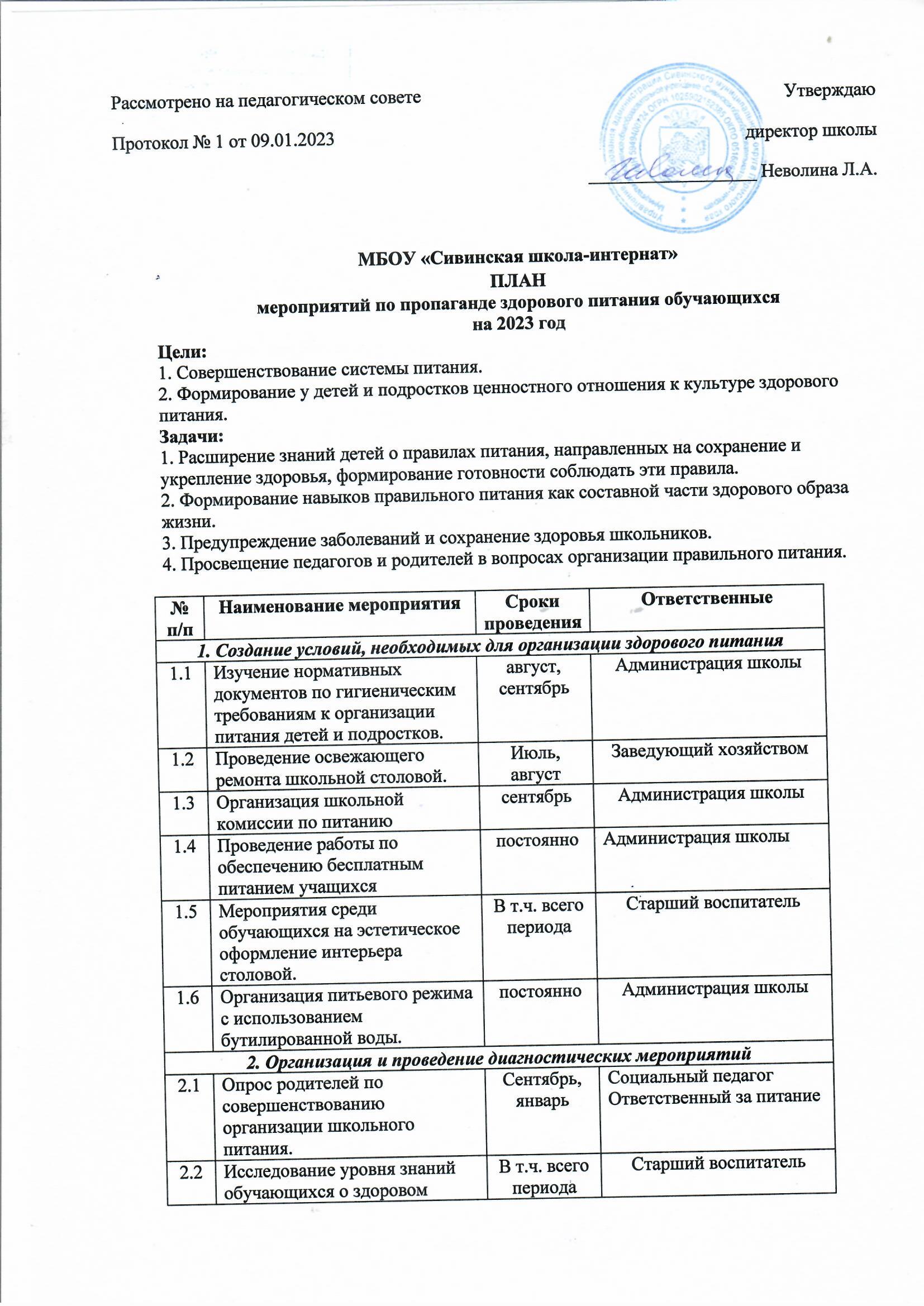 2.2Исследование уровня знаний обучающихся о здоровом питании.В т.ч. всего периодаСтарший воспитатель2.3Мониторинг состояния здоровья обучающихся.Октябрь, апрельМедицинский работник2.5Анкетирование обучающихся и родителей по культуре питания.октябрьСтарший воспитатель3. Организация и проведение мероприятий по здоровому питанию3. Организация и проведение мероприятий по здоровому питанию3. Организация и проведение мероприятий по здоровому питанию3. Организация и проведение мероприятий по здоровому питанию3.1Проведение мероприятий  на темы:
- «Режим питания. Правила поведения за столом»»;
- «Здоровое питание»;
- «Здоровое питание и распорядок дня современного школьника»;
- «Питание и здоровье»;
- «Обработка пищевых продуктов перед употреблением. Правила ухода за посудой»;
- «Болезни, передаваемые через пищу. Правила хранения продуктов и готовых блюд».В течение всего периодаУчитель ОСЖ, воспитатели 3.2Проведение тематических занятий в рамках программы ВД «Радуга здоровья»В течение всего периодаУчителя, воспитатели3.3Освещение вопросов правильного питания на страницах школьных интернет сообществ В течение годаСтарший воспитатель, воспитатели.3.4Оформление информационных стендов»:
- «Молодёжь выбирает ЗОЖ»;
- «Питание  здоровье»В течение годаЗам. директора по ВР, 3.5Акция «Мы – за здоровую пищу!»ноябрь    Волонтёрский отряд3.6Конкурс домашних рецептов «Вкусная и здоровая пища».декабрьУчитель СБО, классные руководители, воспитатели3.7Проведение изо/фотовыставки «ЗОЖ и питание». апрельСоциальный педагог, классные руководители, воспитатели3.8Выставка коллажей «Здоровое питание».январьСтарший воспитатель, воспитатели4. Работа с родителями.4. Работа с родителями.4. Работа с родителями.4. Работа с родителями.4.1Индивидуальное консультирование родителей по вопросам организации школьного питания.В течение годаСтарший воспитатель, воспитатели4.2Информирование родителей по вопросам здорового питания с использованием буклетов, информационных стендов.В течение годаАдминистрация школы, классные руководители4.3Встреча с родителями «Школьное питание. Каким ему быть?» для педагогов, обучающихся, родителей.декабрьАдминистрация школы 4.4Онлайн лекторий для родителей «Правильное питание – залог хрошего здоровья детей». ноябрьСоциальный педагог